TARJETAS CONSOLIDADASTARJ.DETECCION DE HFREFERENCIA 1126TELEFONIA DE TRENES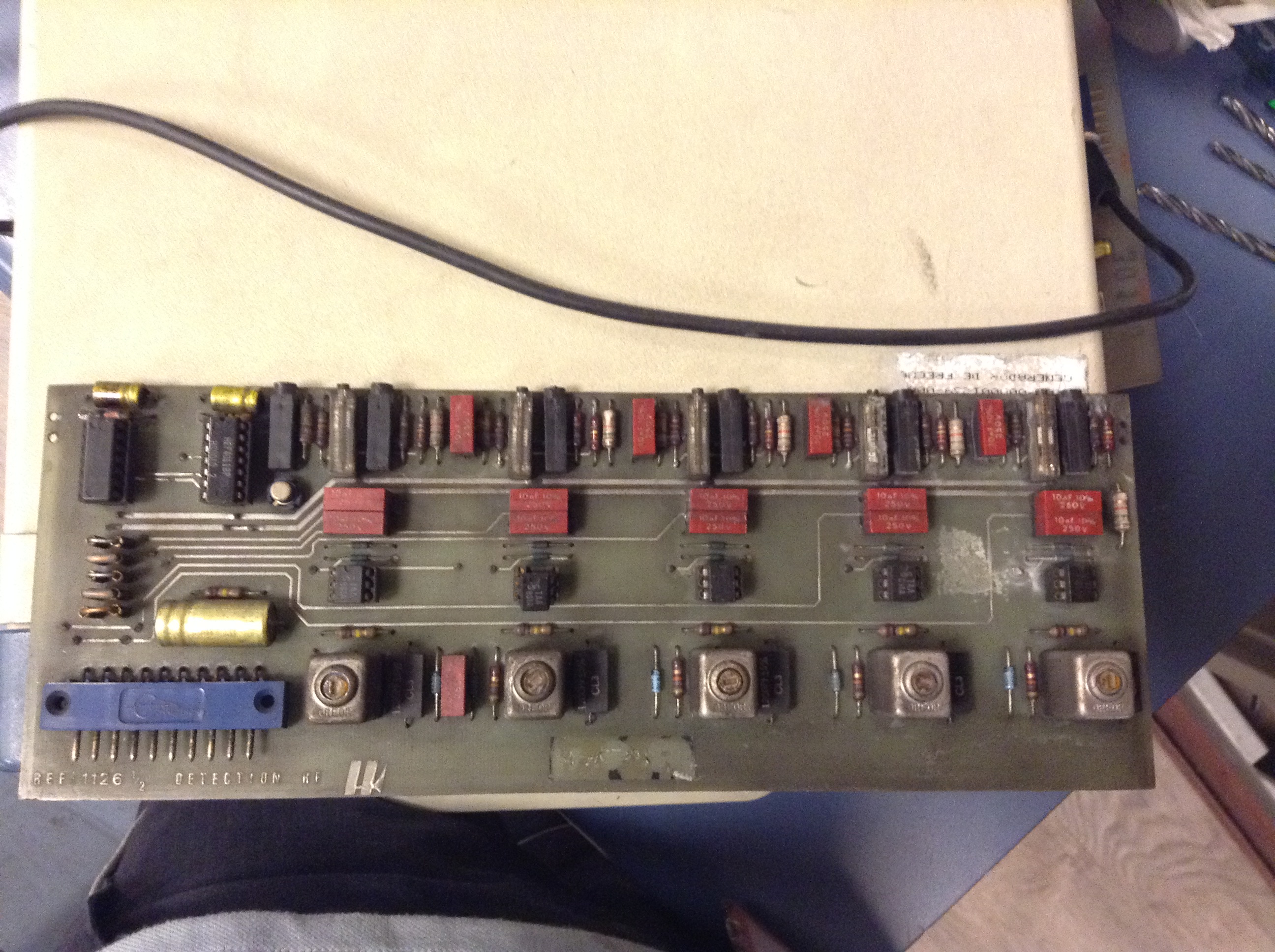 TARJ. PREAMPLIFICADOR CORRECTOR PCRREFERENCIA 510TELEFONIA DE TRENES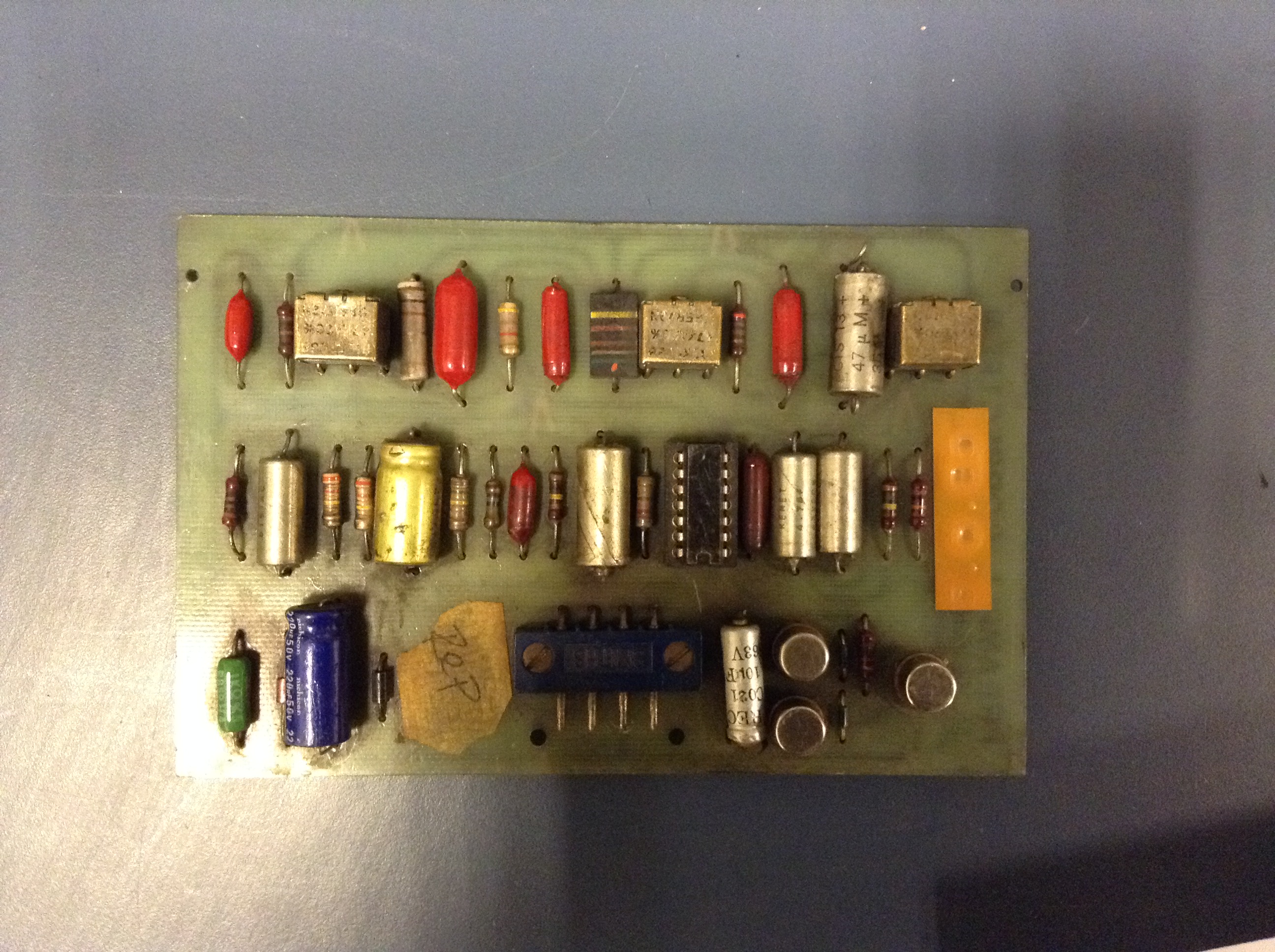 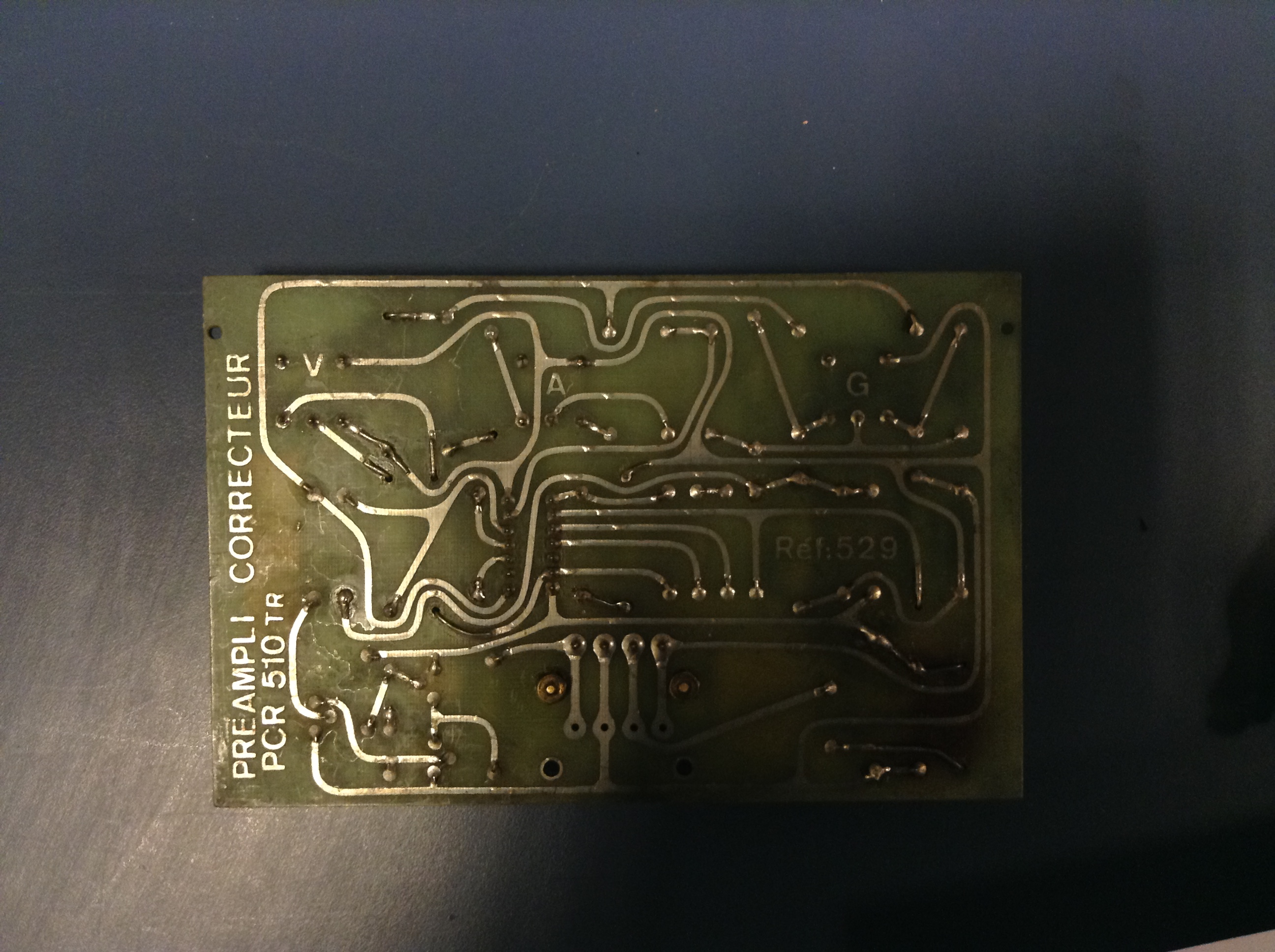 TARJ. DE GESTION IVR METROCOMREFERENCIA 2972 CON MODULO IVRTELEFONIA DE TRENES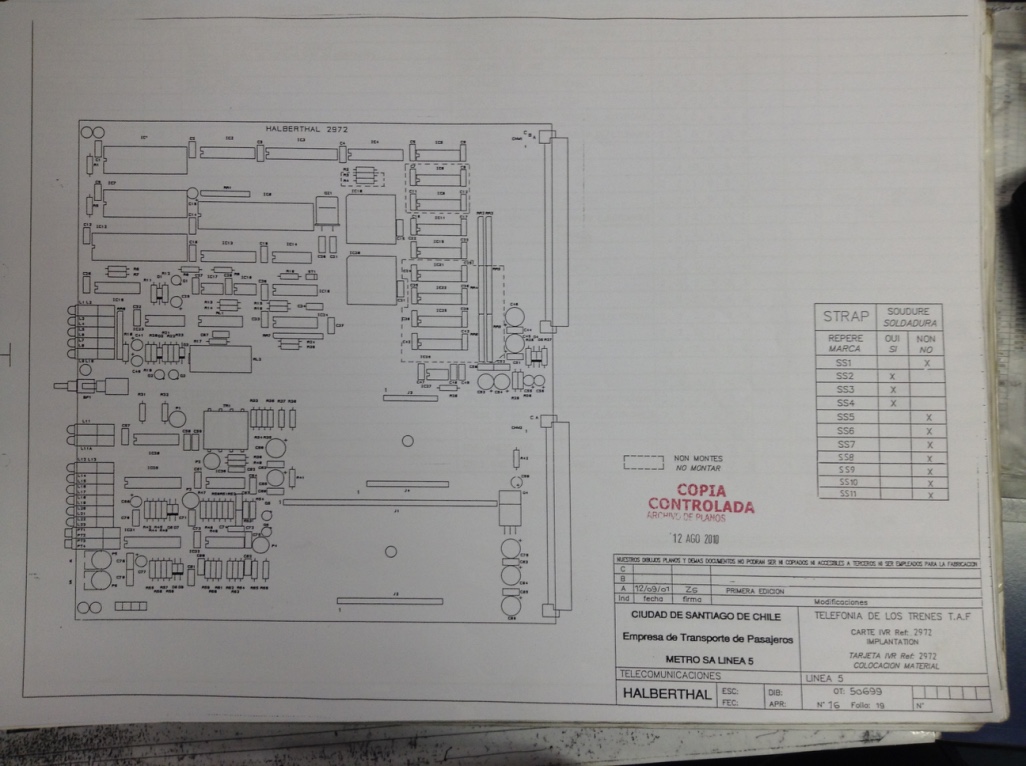 